ABSTRAKPENGEMBANGAN MEDIA KOMIK BERBASIS ETNOMATEMATIKA PADA MATERI GEOMETRI DI KELAS IV SDNURAZLAILA SAFIKA  NPM	191434011Penelitian ini bertujuan mengembangkan media komik berbasis etnomatematika pada materi geometri yang layak digunakan pada proses pembelajaran matematika di kelas IV SD. Penelitian ini peneliti merupakan penelitian Research and Development (R&D) yang dilakukan menggunakan prosedur ADDIE yang terdiri dari 5 tahap, yaitu  Analysis (Analisis), Design (Perancangan), Development (Pengembangan), (3) Development (pengembangan), Implementation (penerapan) dan Evaluation (Evaluasi). Namun pada penelitian ini tahap ADDIE yang dilakukan hanya sampai tahap ke 3, yaitu Development (Pengembangan). Subjek dalam penelitian ini adalah validator ahli media dan ahli materi. Objek dalam penelitian ini, media komik berbasis etnomatematika pada materi geometri yang layak digunakan pada proses pembelajaran matematika di kelas IV SD. Instrumen dan teknik pengumpulan data yang digunakan dalam penelitian ini adalah Kuesioner/Angket. Angket yang digunakan pada penelitian ini, yaitu berupa angket validasi yang diberikan kepada validator ahli media dan ahli materi. Hasil validasi akhir dari ahli media didapatkan skor sebesar 85 dengan kategori “Sangat Layak”. Dari validasi akhir ahli materi didapatkan skor sebesar 82,2 dengan kategori “Sangat Layak”. Dari skor tersebut dapat dikatakan bahwa komik berbasis etnomatematika pada materi geometri yang dikembangkan “Sangat Layak” untuk digunakan pada proses pembelajaran.Kata Kunci: Pengembangan, Komik, Etnomatematika, Geometri, Bangun Datar.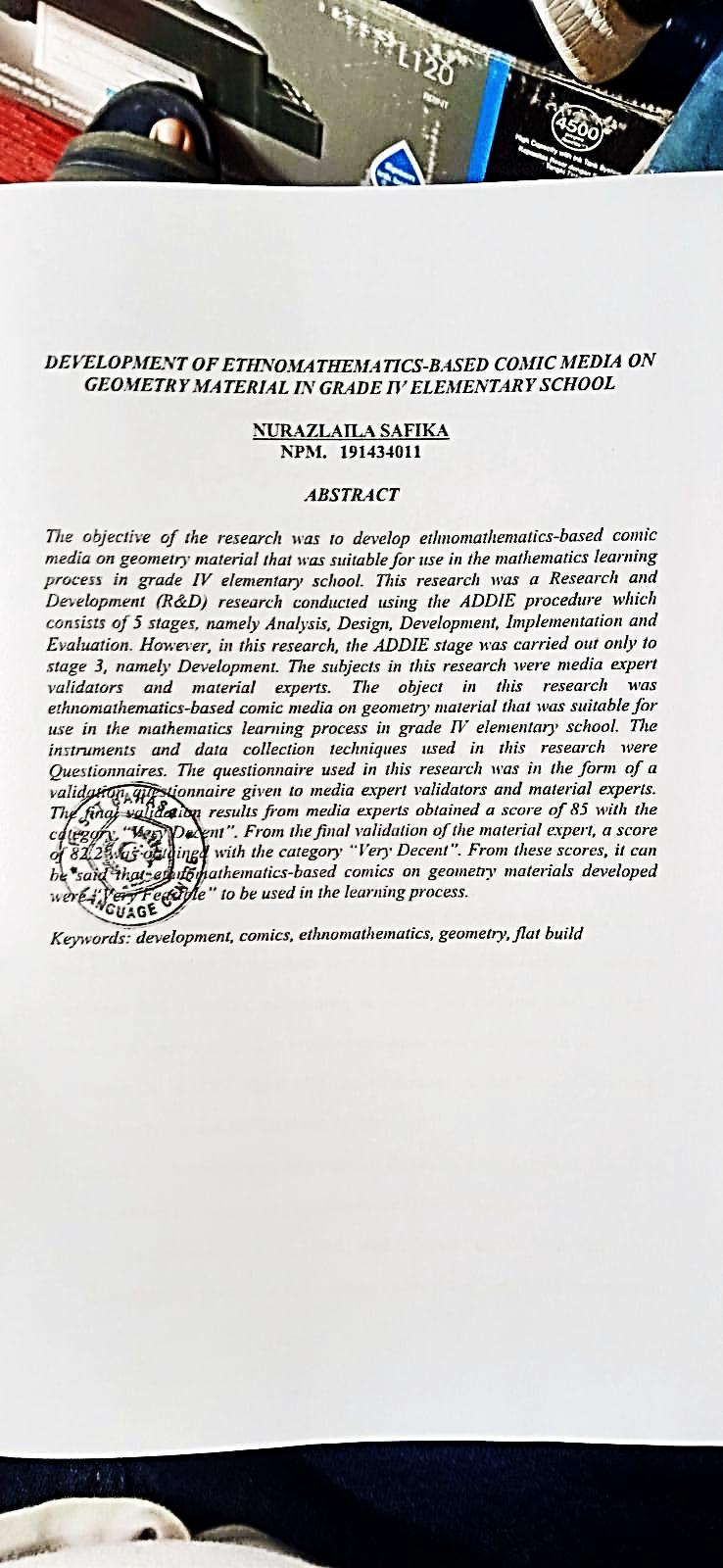 